 ECOLE DE BEREE - EGLISE EVANGELIQUE LA PIERRE VIVANTE DE GEMBLOUX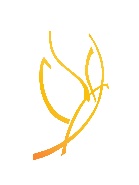 FICHE D'IDENTIFICATION INDIVIDUELLENOM & PRENOM : …………………………………………….………………………………………………….………………..DATE  DE  NAISSANCE (FACULTATIF) .........................…….………………………………………………………..SEXE:   □  MASCULIN                 □ FEMININ             ADRESSE DOMICILE (FACULTATIF): .............................................................................................TELEPHONE: ...............................  ADRESSE E-MAIL: .......................................@........................EGLISE(S) D’ORIGINE : .....………………………………………………………………………………………………………..ANNEE &  VILLE / PAYS DE CONVERSION : …………………………………………………………………………………MINISTERE(S) EXERCE(S) ACTUELLEMENT DANS L’EGLISE : .....…………………………….……..............ETAT CIVIL:   □ MARIE(E)       □  VEUF - VEUVE       □  CELIBATAIRE       □   DIVORCE(E) SI MARIE(E): NOM & PRENOM  DU CONJOINT : ................…………………………………………..………….ANNEE & LIEU (VILLE/PAYS): .......................................................................................................CONVERTI : □ NON    □ OUI        SI OUI: ANNEE – VILLE /PAYS : ………….………………………………….FORMATIONS OU ENSEIGNEMENTS D’AFFERMISSEMENT DEJA SUIVIS      □ NON       □ OUI   SI OUI : TYPE OU NOM : ………………………………………………………………………………………………..………..     ANNEE : ……………………….  LIEU  (VILLE /PAYS/ EGLISE) : …………………………………………………………. DUREE : ………………………………………..  □ INDIVIDUEL     □ COLLECTIF  FORMATION(S) CHOISIE (S):  □ ENSEIGNEMENT DE BASE   □ EDIFICATION       □  DISCIPOLATRAISON(S) OU MOTIVATION(S) A SUIVRE CES ENSEIGNEMENTS :……………………………………………………………………………………………………………………………………………………………...……………………………………………………………………………………………………………………………….OBJECTIF(S) PERSONNEL(S) AU TERME DE CES ENSEIGNEMENTS :……………………………………………………………………………………………………………………………………………………….…………………….…………………………………………………………………………………………………………………………………………………………………………………………………………………………………………………………………..BESOIN D’AIDE PERSONNALISEE AU COURS DE CETTE FORMATION :      □ NON   □  OUI   SI OUI, COMMENT POURRIONS-NOUS VOUS AIDER? ..........................................................................................................................................................................................................................................................................................................